Department of EnglishPaitaxt Technical Institute- Private Subject: PronunciationCourse Book – (Year 1) Second SemesterLecturer's name: Qani Nasih NajimAcademic Year: 2023-2024Course Book1. Course nameReading ComprehensionReading Comprehension2. Lecturer in chargeQani Nasih NajimQani Nasih Najim3. Department/ CollegeEnglishEnglish4. Contacte-mail: qani.najim@su.edu.krd - qaninn8@gmail.com Mob: 009647504256873 e-mail: qani.najim@su.edu.krd - qaninn8@gmail.com Mob: 009647504256873 5. Time (in hours) per week Theory: 4 hours Practical: Theory: 4 hours Practical: 6. Office hoursSaturdays: 8:30-10:30, Mondays: 10:30-2:30, Wednesdays: 8:30Saturdays: 8:30-10:30, Mondays: 10:30-2:30, Wednesdays: 8:307. Course code8. Teacher's academic profile BA Translation/Salahaddin University/College of Languages-Erbil, 2010 MA Teaching English for Speakers of Other Languages, University of Leicester/School of Education-United Kingdom ,2013BA Translation/Salahaddin University/College of Languages-Erbil, 2010 MA Teaching English for Speakers of Other Languages, University of Leicester/School of Education-United Kingdom ,20139. KeywordsSpeaking, Listening, Reading, Writing, Vocabulary, Speaking, Listening, Reading, Writing, Vocabulary, 10.  Course overview: This pronunciation course will focus on helping students develop speech clarity and listening comprehension. In this course, students will develop the knowledge and skills needed to be understood by native speakers and the ability to follow spoken language. They will review and practice English rhythm, stress, and emphasis pattern and will experience a new way of learning pronunciation, with the ultimate goal of being able to use the knowledge gained to communicate with native speakers easily and effectively.10.  Course overview: This pronunciation course will focus on helping students develop speech clarity and listening comprehension. In this course, students will develop the knowledge and skills needed to be understood by native speakers and the ability to follow spoken language. They will review and practice English rhythm, stress, and emphasis pattern and will experience a new way of learning pronunciation, with the ultimate goal of being able to use the knowledge gained to communicate with native speakers easily and effectively.10.  Course overview: This pronunciation course will focus on helping students develop speech clarity and listening comprehension. In this course, students will develop the knowledge and skills needed to be understood by native speakers and the ability to follow spoken language. They will review and practice English rhythm, stress, and emphasis pattern and will experience a new way of learning pronunciation, with the ultimate goal of being able to use the knowledge gained to communicate with native speakers easily and effectively.11. Course objective:The general objectives of the course are to prepare and teach students some basic English Pronunciation..By the end of the course, the student will be able to:Develop the ability to identify and produce English key sounds as well as its basic rhythm, stress and intonation patterns in contextIncrease self-confidence in the way you speakDevelop speech-monitoring abilities for use outside of the classroomDiscover your own strengths and weaknesses with certain sound patterns due to the influence of your native languageListen and speak naturally, using contractions and reductions11. Course objective:The general objectives of the course are to prepare and teach students some basic English Pronunciation..By the end of the course, the student will be able to:Develop the ability to identify and produce English key sounds as well as its basic rhythm, stress and intonation patterns in contextIncrease self-confidence in the way you speakDevelop speech-monitoring abilities for use outside of the classroomDiscover your own strengths and weaknesses with certain sound patterns due to the influence of your native languageListen and speak naturally, using contractions and reductions11. Course objective:The general objectives of the course are to prepare and teach students some basic English Pronunciation..By the end of the course, the student will be able to:Develop the ability to identify and produce English key sounds as well as its basic rhythm, stress and intonation patterns in contextIncrease self-confidence in the way you speakDevelop speech-monitoring abilities for use outside of the classroomDiscover your own strengths and weaknesses with certain sound patterns due to the influence of your native languageListen and speak naturally, using contractions and reductions12.  Student's obligationIn this course, attendance is one of the mandatory tasks for students, since the key idea behind each topic the subject would be given during the lab. Also, assignments play an important role in keeping track of comprehending all the skills and problem-solving methods for topics. Exams are the true criterion for measuring the depth of students' understanding to the given material.12.  Student's obligationIn this course, attendance is one of the mandatory tasks for students, since the key idea behind each topic the subject would be given during the lab. Also, assignments play an important role in keeping track of comprehending all the skills and problem-solving methods for topics. Exams are the true criterion for measuring the depth of students' understanding to the given material.12.  Student's obligationIn this course, attendance is one of the mandatory tasks for students, since the key idea behind each topic the subject would be given during the lab. Also, assignments play an important role in keeping track of comprehending all the skills and problem-solving methods for topics. Exams are the true criterion for measuring the depth of students' understanding to the given material.13. Forms of teachingWhiteboard and magic pens. Data show and power point. Assignments and class works. Quizzes. 13. Forms of teachingWhiteboard and magic pens. Data show and power point. Assignments and class works. Quizzes. 13. Forms of teachingWhiteboard and magic pens. Data show and power point. Assignments and class works. Quizzes. 14. Assessment schemeThe 100 marks will be divided into:14. Assessment schemeThe 100 marks will be divided into:14. Assessment schemeThe 100 marks will be divided into:15. Student learning outcome:By the end of the course, the student will be able to:(1) Knowing and differentiate among some English pronunciation.(2) Students will learn patterns, rhythm, and articulation of sounds in order to develop communicative competence.(3) Students will learn the role of stress and intonation.(4) Students will be given opportunities to develop communicative competence meaningfully and mechanically.15. Student learning outcome:By the end of the course, the student will be able to:(1) Knowing and differentiate among some English pronunciation.(2) Students will learn patterns, rhythm, and articulation of sounds in order to develop communicative competence.(3) Students will learn the role of stress and intonation.(4) Students will be given opportunities to develop communicative competence meaningfully and mechanically.15. Student learning outcome:By the end of the course, the student will be able to:(1) Knowing and differentiate among some English pronunciation.(2) Students will learn patterns, rhythm, and articulation of sounds in order to develop communicative competence.(3) Students will learn the role of stress and intonation.(4) Students will be given opportunities to develop communicative competence meaningfully and mechanically.16. Course Reading List and References‌:McCarthy, M., 2017. English Vocabulary in Use. 3rd Edition. Cambridge: Cambridge University Press.16. Course Reading List and References‌:McCarthy, M., 2017. English Vocabulary in Use. 3rd Edition. Cambridge: Cambridge University Press.16. Course Reading List and References‌:McCarthy, M., 2017. English Vocabulary in Use. 3rd Edition. Cambridge: Cambridge University Press.17. The Topics:17. The Topics:Lecturer's name18. Practical Topics (If there is any)18. Practical Topics (If there is any)In this section the lecturer shall write titles of all practical topics he/she is going to give during the term. This also includes a brief description of the objectives of each topic, date and time of the lecture In this section the lecturer shall write titles of all practical topics he/she is going to give during the term. This also includes a brief description of the objectives of each topic, date and time of the lecture Lecturer's name19. Examination:Q1/ How many syllables does this word have? Gigantic 1 syllable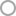 2 syllables3 syllables4 syllables5 syllables2- About" has stress on the 2nd syllable.    A.  True                                        B. False.  Q3/ Which word of them is pronounced oʊ?A.Cousin    B. Loud    C. Country    D. Soul     E. Couple19. Examination:Q1/ How many syllables does this word have? Gigantic 1 syllable2 syllables3 syllables4 syllables5 syllables2- About" has stress on the 2nd syllable.    A.  True                                        B. False.  Q3/ Which word of them is pronounced oʊ?A.Cousin    B. Loud    C. Country    D. Soul     E. Couple19. Examination:Q1/ How many syllables does this word have? Gigantic 1 syllable2 syllables3 syllables4 syllables5 syllables2- About" has stress on the 2nd syllable.    A.  True                                        B. False.  Q3/ Which word of them is pronounced oʊ?A.Cousin    B. Loud    C. Country    D. Soul     E. Couple20. Extra notes:Here the lecturer shall write any note or comment that is not covered in this template and he/she wishes to enrich the course book with his/her valuable remarks.20. Extra notes:Here the lecturer shall write any note or comment that is not covered in this template and he/she wishes to enrich the course book with his/her valuable remarks.20. Extra notes:Here the lecturer shall write any note or comment that is not covered in this template and he/she wishes to enrich the course book with his/her valuable remarks.21. Peer review                                                         21. Peer review                                                         21. Peer review                                                         